Psa 71:1-24  In thee, O LORD, do I put my trust: let me never be put to confusion.  2  Deliver me in thy righteousness, and cause me to escape: incline thine ear unto me, and save me.  3  Be thou my strong habitation, whereunto I may continually resort: thou hast given commandment to save me; for thou art my rock and my fortress.  4  Deliver me, O my God, out of the hand of the wicked, out of the hand of the unrighteous and cruel man.  5  For thou art my hope, O Lord GOD: thou art my trust from my youth.  6  I depended on you since birth, when you brought me from my mother's womb; I praise you continually  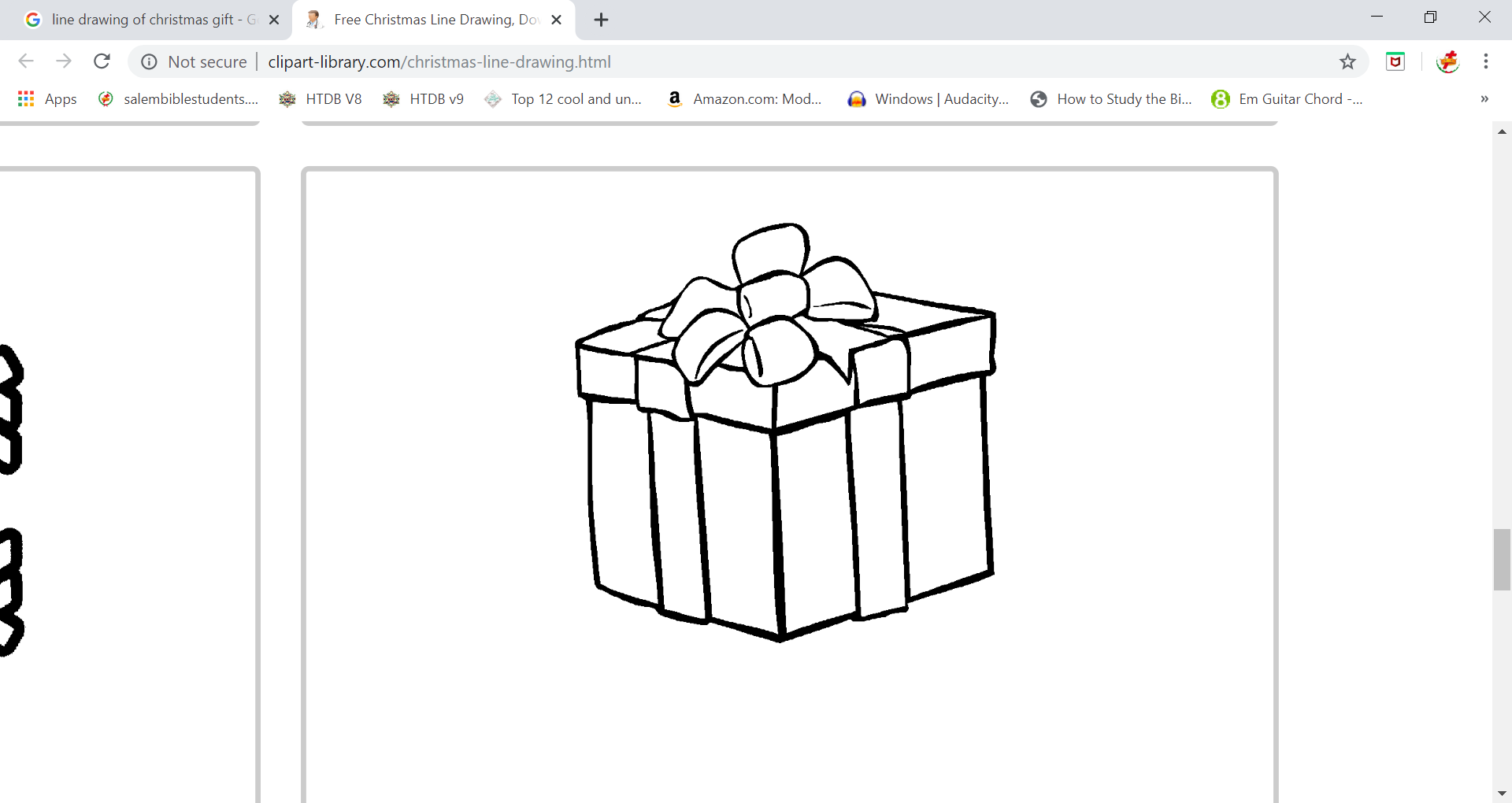 7  I am as a wonder unto many; but thou art my strong refuge.  8  Let my mouth be filled with thy praise and with thy honour all the day. 9  Cast me not off in the time of old age; forsake me not when my strength faileth.  10  For mine enemies speak against me; and they that lay wait for my soul take counsel together,  11  Saying, God hath forsaken him: persecute and take him; for there is none to deliver him.  12  O God, be not far from me: O my God, make haste for my help.  13  Let them be confounded and consumed that are adversaries to my soul; let them be covered with reproach and dishonour that seek my hurt.  14  But I will hope continually, and will yet praise thee more and more.  15  My mouth shall shew forth thy righteousness and thy salvation all the day; for I know not the numbers thereof.  16  I will go in the strength of the Lord GOD: I will make mention of thy righteousness, even of thine only.  17  O God, thou hast taught me from my youth: and hitherto have I declared thy wondrous works.  18  Now also when I am old and grayheaded, O God, forsake me not; until I have shewed thy strength unto this generation, and thy power to every one that is to come.  19  Thy righteousness also, O God, is very high, who hast done great things: O God, who is like unto thee! 20  Thou, which hast shewed me great and sore troubles, shalt quicken me again, and shalt bring me up again from the depths of the earth.  21  Thou shalt increase my greatness, and comfort me on every side.  22  I will also praise thee with the psaltery, even thy truth, O my God: unto thee will I sing with the harp, O thou Holy One of Israel.  23  My lips shall greatly rejoice when I sing unto thee; and my soul, which thou hast redeemed.  24  My tongue also shall talk of thy righteousness all the day long: for they are confounded, for they are brought unto shame, that seek my hurt.Jer 16:18  And first I will recompense their iniquity and their sin double…Zec 9:12  …even to day do I declare that I will render double unto thee;Mat 23:37-38  …  Behold, your house is left unto you desolate.Isa 40:2  … for she hath received of the LORD'S hand double for all her sins.1813 BC  33AD = 1845 years … and… 33AD + 1845 years more = 1878ADPsa 16:8  I have set the LORD always before me: because he is at my right hand, I shall not be moved.Psa 16:9  Therefore my heart is glad, and my glory rejoiceth: my flesh also shall rest in hope. 2Ch 15:2  … The LORD is with you, while ye be with him; and if ye seek him, he will be found of you; but if ye forsake him, he will forsake you.Psa 31:24  Be of good courage, and he shall strengthen your heart, all ye that hope in the LORD.Psa 33:18  Behold, the eye of Jehovah is upon them that fear (reverence) him, Upon them that hope in his lovingkindnessPsa 43:5  Why art thou cast down, O my soul? And why art thou disquieted within me? Hope thou in God; for I shall yet praise him, Who is the help of my countenance, and my God.1Ti 1:1  Paul, an apostle of Jesus Christ by the commandment of God our Saviour, and Lord Jesus Christ, which is our hope;